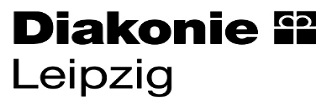 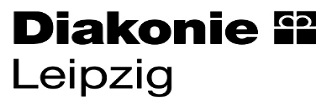 Einverständniserklärungzur Veröffentlichung des eigenen BildesName, Vorname:  	Sorgeberechtigte:   	Anschrift:  	E-Mail:   	Thema:  	Produktionsort:  	Produktionsdatum:  	Sonstiges:   	Ich erkläre mich  damit  einverstanden, dass  die  von  mir  am   	 entstandenen Foto- und Videoaufnahmen vom Diakonischen Werk Innere Mission Leipzig e.V. – kurz Diakonie Leipzig genutzt werden können, insbesondere fürgemachten  Fotografien Beiträge in den Diakonie-Medien (u.a. Diakonie Nachrichten, Mitarbeiterzeitung, Geschäftsbericht, Newsletter, Broschüren, Flyer)InternetbeiträgeBeiträge in Sozialen Medien der Diakonie (u.a. Facebook, Instagram, Xing, YouTube)Presse- und Öffentlichkeitsarbeitdie Darstellung über DVD oder USB-Stick für Bewohner von Wohnstätten bzw. Betreutes Wohnen und AngehörigeMir ist bekannt, dass ein Anspruch auf Veröffentlichung nicht besteht und ein Honorar nicht gezahlt wird. Die Fotos und Videos dürfen von der Diakonie Leipzig nicht zur kommerziellen Nutzung an Dritte weitergegeben werden. Mir ist allerdings bekannt, dass der Schutz von Bildrechten in Sozialen Medien (Facebook usw.) grundsätzlich nicht gewährleistet ist. Ich entbinde daher die Diakonie Leipzig von jeglicher Verpflichtung zur Geltendmachung von rechtlichen Ansprüchen, falls Betreiber von Sozialen Medien auf die oben genannten Fotografien oder Videos zugreifen und selbst nutzen oder Dritten eine Nutzung ermöglichen.Unterschriften:Ort:                                                                                                                                                                            Datum:   	Mitwirkende oder gesetzliche Vertreter:   	